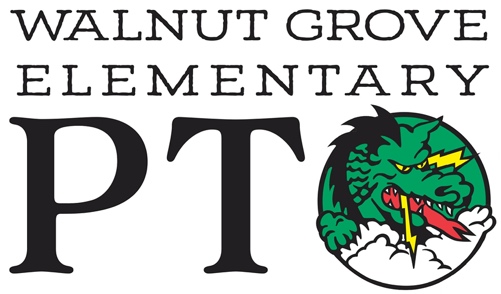 General Meeting MinutesTuesday, January 10th, 20239:30amMeeting called to order at 9:33 a.m.Motion made by Amy Childress to approve the Minutes from General PTO meeting held Dec. 6th, 2022, seconded by Krystal Watchler, motion approved.Principal’s ReportThank you to Amanda Orr and Meredith Lippe for the Target Gift Card program.  It was appreciated by the staff.Dad’s Club was a huge success with a packed house.  Thank you to Peace Love and Donuts for sponsoring and thank you to our amazing speaker Marc Colombo.  This Fridy kicks off the Kid’s Heart Challenge.  The American Heart Association is a wonderful organization and a great cause. Last year, we were top ten in the nation for amounts raised.We are looking forward to the multicultural fair later this month.  11 countries have been secured as of now and opportunities for a table are still available.January is school board appreciation month.  Mrs. Huddle is working on a banner to put up at the next school board meeting.  Yesterday, we celebrated Officer Kim.  It was SRO appreciation day.  We will celebrate her again on February 15th. New staff- Please welcome our new special ed paraprofessional Mrs. Beck.  Mrs. Dudley new replacement is Mr. Jason Tempano.  We are still processing a candidate for Mrs. Gamache’s position.We are in the process of judging the 4th grade art for the front of the yearbook.  A winner will be recognized shortly.  Many entries were received.Officers ReportsPresident---- Corie BrownWinter Parties were a hit! Thank you to all who helped, they loved having the train again and all of the snow.  This is a tradition we would like to continue.  1st Dad’s Club of the year was sponsored by Peace Love & Little Donuts with speaker Marc Colombo. Great turnout.  We have found sponsors for the remainder of the year.  Thank you to the donors!Kindergarten playground equipment has been delivered to the administration building to George Rose.  Installation will be coordinated with Bill Jenks. Will update when this is done.Dad’s Club has found sponsorship for the rest of the year, with Ferah sponsoring February, March is being sponsored by Texas Security Bank, and April is being sponsored by Methodist Southlake.We said goodbye last Friday to our Café Manager LaQuanda Murphy and are pleased to welcome our new manager, Flavia.  Flavia comes from Old Union.Daddy Daughter Dance is coming up on Friday, February 10th from 6-8pm.  Meetings with the event coordinators are being held and volunteers are needed at the event.  Please consider volunteering!Treasurer---- Erin Jewel P&L was reviewed.  Yearbook expenses will increase because we will need to order more books.Reflex math was paid, and we did a 3-year renewal.VP Fundraising----Val PatelSpirit Nights/UpdatesEvereve was our last fundraiser.  We received $327.82 from this event.  Pokeworks-Feb 1st will be the next event, and we will receive a portion of sales throughout the day.  More details to come.  VP Volunteers----Tara BrittonVolunteer Updates-noneValentine’s Day Parties will be held Feb. 14.K 	12:45 -1:151 	1:45-2:152nd 	1:15-1:453rd 	2-2:304th 	1:20-1:50Grade coordinators, please reach out to team leads to find out the snack and game.  This will be a 30-minute party and parents are invited.VP Community ---- Erica WillisMulticultural Event will be held Thursday, January 26th from 5:30-7:00pmCurrently we have 12-13 countries signed up.  We would like to add another 5 countries to sign up.  A table and table covering will be provided.  You can bring food items and drinks to try.  Contact Erica if you are interested in having a table.  Kids will be provided passports and will get a sticker or stamp at each station.  A flyer will go out this week to remind everyone of the event.  Other events – the cereal box challenge is coming up again.  Last year, we had roughly 760 boxes of cereal.  This year our goal is 1000 boxes of cereal.  If we reach the goal, there will be a treat for the entire school.  This event benefits the North Texas Food Bank in Plano.  The boxes get dropped off right before spring break.  The tentative date for the event will be March 10th.VP Communications---- Bryanna RoopCommunication update- the website is up to date with all upcoming activitiesAdvisor’s Report---- Danielle Gibson Site based requestsScience Encore grade specific science lesson for $1,599Bizworld subscription and supplies for $625.   This program allows students build their own business.Motion made by Jenny Fisher, seconded by Kim Bullock, motion unanimously approved for $2,224.President Elect---- Wendy HomeVolunteers of the month- Kristle Watchler and Christine Johnsen for Luncheons and Meredith Lippe and Amanda Orr for Target Gift Program.Secretary---- Jessica TylerThank You’s- Thank You’s were received from the Science Team, Kinder team, Steam Lab, Sped Team, First Grade, and Mrs. Dudley.New and Unfinished BusinessThe spring auction will close March 30th and the spring fu run fundraising event will be held March 31st.  Meeting adjournment at 10:09 a.m.